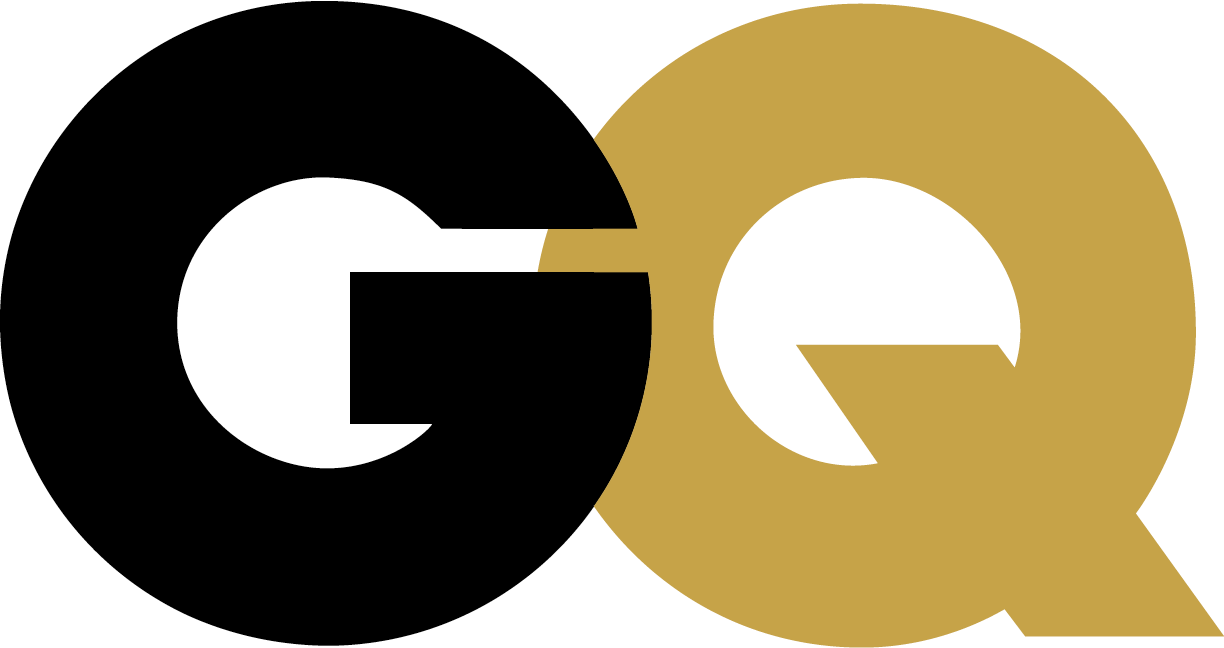 July 16, 2020Watch Here: https://www.youtube.com/watch?v=oW2czuNhVSgTwitter: https://twitter.com/GQMagazine/status/1283797301815701509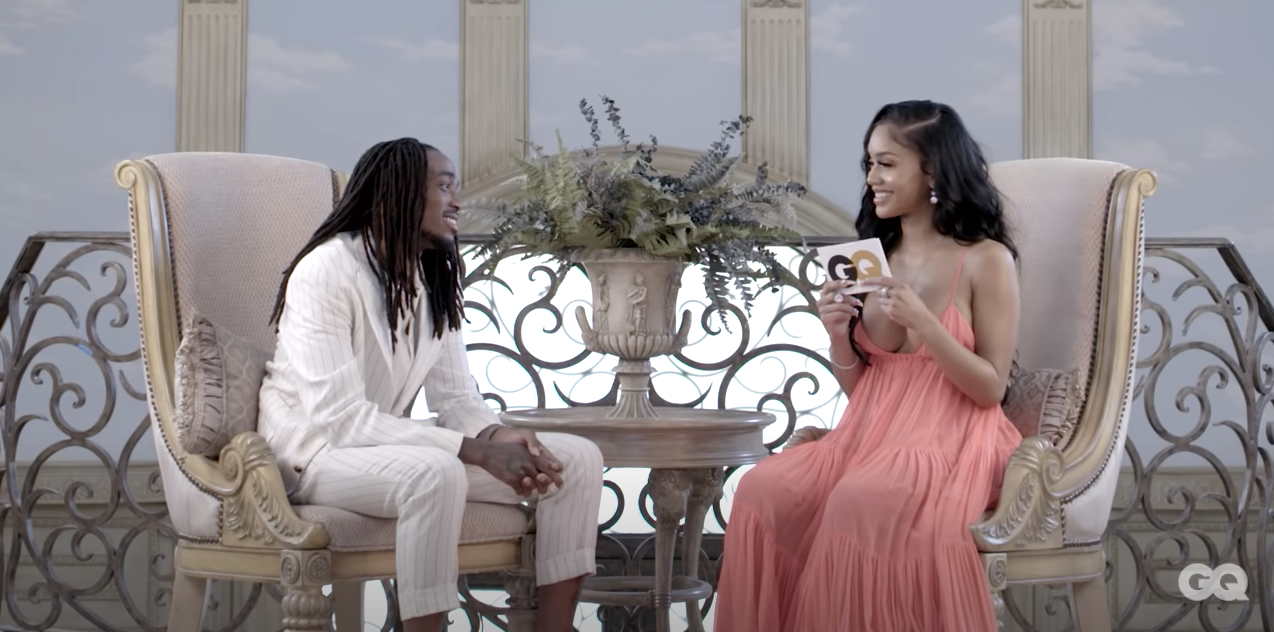 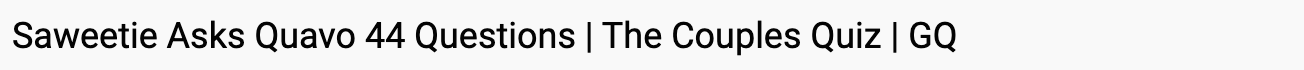 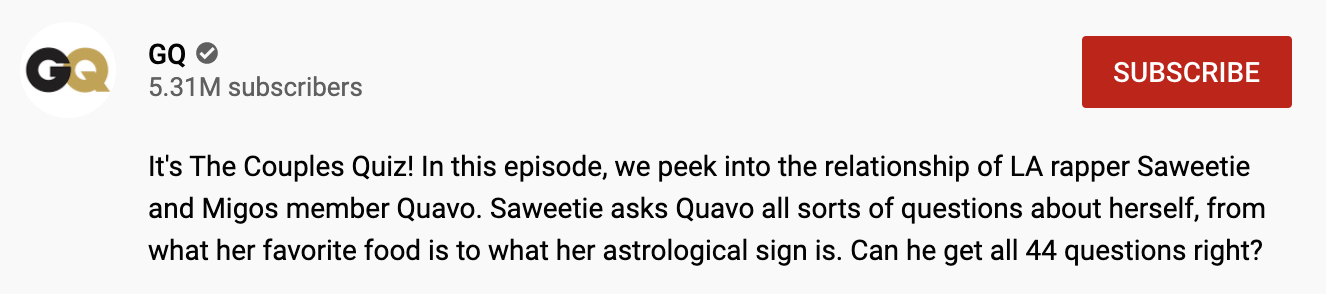 